THE PARISH CHURCH OF ST MICHAEL, ALNWICK‘ALL ARE WELCOME IN THIS PLACE’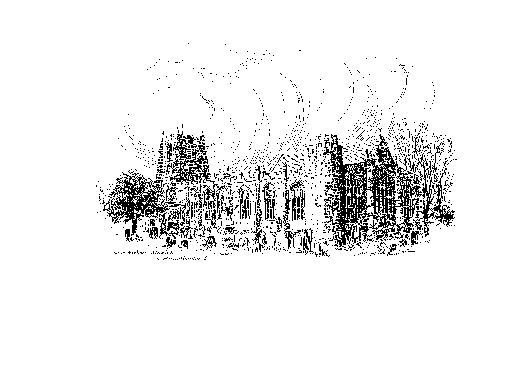 Sunday, 5th JUNE 2022WHIT SUNDAYA warm welcome to our worship today.We hope you will stay for tea/coffee after the 10.00am service – but please try to gather in groups of no more than six.The wearing of a mask is a personal choice in St Michael’sTODAY’S WORSHIP8.30am	Holy Communion	President & Preacher : The Reverend Canon Sue Allen10.00am	First Sunday Eucharist	Theme : Looking Back and Forward	President & Preacher : The Reverend Canon Sue Allen6.00pm	Queen’s Platinum Jubilee ServiceReadings from :Acts 2andJohn 14 Praise God Kehua Jumala (Finnish)Louange Dieu (French)Épainos Theos (Greek) Laudate Dominum (Latin)Kvalit Bog (Russian)Alabanza Dios (Spanish)Sifa Mungu (Swahili)Pokhvala Boh (Ukrainian)Canmoliaeth Duw (Welsh)HYMNS AT 10.00am264	Walk in the light		  263	Spirit of the living God238	Come down, O Love divine578	God save our gracious QueenHYMNS AT 6.00pm584	All my hope on God is founded753	O praise ye the Lord!652	Guide me, O thou great RedeemerFOR YOUR PRAYERSGive thanks for the Christian faith of her majesty Queen Elizabeth II, which has inspired her life of duty and service to her family, the United Kingdom and the Commonwealth.Children fleeing and displaced by war this day in Ukraine, Yemen, Syria and Iraq.That a suitable priest may be found to lead St Michael's in outreach and mission.I have found it fulfilling and helpful for my own prayer life to reflect on the TV news and write these weekly 'intentional' prayers.  Others have commented it has helped them too.  No one is to blame, but sadly confidential circumstances have arisen that mean I will no longer be taking part in church life at St Michael's.  My 'Thought for the Month' in the July magazine will be my final contribution. Revd Natasha SchemanoffTHE WEEK AHEADWednesday, 8th   10.15am		Holy Communion2.00pm		Mothers’ Union meet in churchThursday, 9th9.30am		Mini Michael’s Sunday, 12th   	TRINITY SUNDAY8.30am	Holy Communion 	President & Preacher : The Reverend Colin Perkins10.00am	Parish Communion	President & Preacher : The Venerable Catherine Sourbut Groves6.00pm	Iona Style Evening Prayers & Address	Officiant : Annette Playle LOOKING AHEADWednesday, 15th    10.15am		Holy CommunionThursday, 16th 9.30am		Mini MichaelsSaturday, 18th 10.00am		Deanery Synod & Open Church Meeting in Parish Hall11.00am		Messy Church Picnic1.30pm		Wedding of Cassie Evans and Alistair MillerCHRISTIAN AID WEEK TOTALThank you so much to everybody who gave or worked towards this year's Christian Aid effort.  The Alnwick churches, working together, have succeeded in donating £2855.00.  Considering all the other demands on our charitable giving this year, not to mention the challenging cost of living situation this is an extremely good contribution.  Thank you all very much!ALNWICK FLOWER FESTIVAL RETURNS 
August 4th to 7th with a preview evening on Wednesday 3rd.  This year it is a joint venture between St Michael’s and St Paul's to be held in             St Michaels.  The theme will be "Give Thanks".  If you would like to sponsor an arrangement, please speak to Michelle Duff. THIS WEEK’S ECO TIPKeeping our homes cleanAccording to one website, (www.circularonline.co.uk), here in the UK we throw away 468 million empty spray bottles every year.  There are one or two things we could do to try to bring this number down:take empty bottles along to ‘World of Difference’ on Fenkle Street to be refilled.  There are a large range of products to choose from, loo cleaner, all-purpose cleaner and many more, (as well as hand soap, shampoo etc).  Any size or shape of container, jar etc can be taken in to be refilled as the various products are sold by weight.  They smell lovely and do a good job!  bulk buy larger amounts to refill ourselves.make our own cleaning products using ingredients which are much less harmful to the environment than those usually found on supermarket shelves. HAPPY BIRTHDAY to Hazel Shell, who is celebrating her 90th birthday.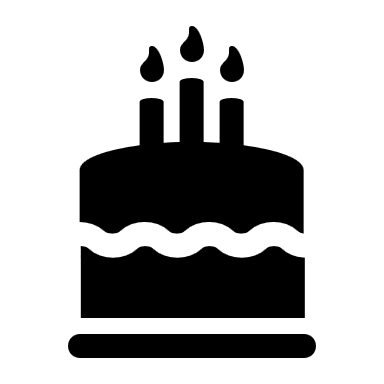 ChurchwardensPat Taylor							Anne Blades : 01665 603811                                          : 01665 602020Parish Website: www.alnwickanglican.comIf you are a UK taxpayer, St. Michael’s can benefit to the tune of 25p for each £1.00 donated by Gift Aid.  Please use the envelopes available at the back of church.  Thank you.The Parish of St. Michael & St. Paul is a Registered Charity, No. 1131297